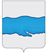 РОССИЙСКАЯ ФЕДЕРАЦИЯАДМИНИСТРАЦИЯ ПЛЁССКОГО ГОРОДСКОГО ПОСЕЛЕНИЯПРИВОЛЖСКОГО МУНИЦИПАЛЬНОГО РАЙОНАИВАНОВСКОЙ ОБЛАСТИРАСПОРЯЖЕНИЕ«01 » декабря 2020 г.                                                                                    № 94г. ПлёсО проведении общероссийского дня приема гражданВ соответствии с Поручением Президента Российской Федерации от 26.04.2013 № Пр-936 14 декабря 202 года с 12.00 до 20.00 проводится общероссийский день приема граждан в федеральных органах исполнительной власти и их территориальных органах, федеральных государственных органах, органах исполнительной власти субъектов Российской Федерации и органах местного самоуправления.В целях проведения общероссийского дня приема граждан в администрации Плёсского городского поселения:Назначить:ответственным за проведение общероссийского дня приема граждан в администрации Плёсского городского 14.12.2020 г. заместителя главы администрации по вопросам управления муниципальным имуществом, строительства и взаимодействия с правоохранительными органами Корнилову С.В.ответственными за подготовку и работу программно-технического комплекса администрации Плёсского городского поселения в день проведения общероссийского дня приема граждан 12.12.2019 – Григорьеву А.Ф, инспектора (делопроизводство и архив).Организовать и провести прием граждан в режиме видео-конференц- связи 14.12.2019 с 12.00 до 20.00 Григорьевой А.Ф., инспектору (делопроизводство и архив).Заместителю главы администрации по вопросам управления муниципальным имуществом, строительства и взаимодействия с правоохранительными органами Корнилову С.В.:Организовать прием граждан в администрации Плёсского городского поселения 14.12.2020 с 12.00 до 20.00.Провести мониторинг состояния работы с обращениями граждан и организаций в администрации Плёсского городского поселения.Обеспечить 14.12.2019 присутствие заместителей главы администрации Плёсского городского поселения на своих рабочих местах с 12.00 до 20.00 для проведения общероссийского дня приема граждан;В целях обеспечения безопасности и общественного правопорядка 14.12.2019 с 12.00 до 20.00 организовать в здании администрации Плёсского городского поселения дежурство сотрудников полиции;Разместить в здании администрации Плёсского городского поселения на доске объявлений, на официальном сайте администрации Плёсского городского поселения информацию о проведении общероссийского дня приема граждан.Контроль за выполнением настоящего распоряжения оставляю за собой.Врип главы Плесского городского поселения:                        И.Г.ШевелевС распоряжением ознакомлен(а):датаФ И ОПодпись01.12.2020Корнев А.В07.12.2020Корнилова С.В